The years will pass but I wish that the love between you both only grow stronger as the time pass by.Happy Anniversary!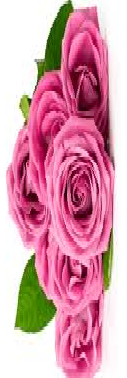 